                                                                                           Załącznik Nr 1                                                                                                  do Zarządzenia  Nr 17/2022                                                                                                                    Dyrektora Zespołu Placówek Specjalnych                                                                                                                w Sławoborzu  	 	  	 	 	 	 	 	                         z dnia 29.11.2022 roku 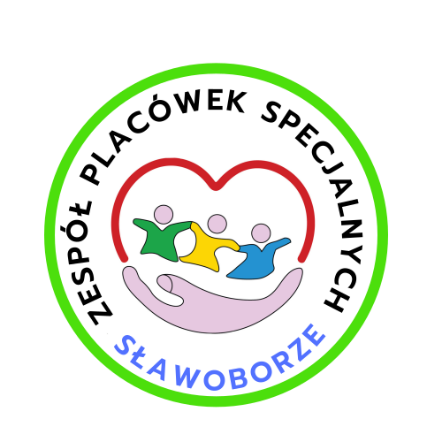 KODEKS   ETYKI   NAUCZYCIELI I PRACOWNIKÓW NIEPEDAGOGICZNYCHZESPOŁU PLACÓWEK SPECJALNYCHW SŁAWOBORZU  Sławoborze, dnia  29.11.2022 r.PREAMBUŁA Mając na względzie podstawowe kryteria wykonywania zadań powierzonych nauczycielom i pracownikom  Zespołu Placówek Specjalnych w Sławoborzu oraz dostrzegając konieczność pełnej ich realizacji  w praktyce, ustanawia się Kodeks Etyki nauczycieli i pracowników  Zespołu Placówek Specjalnych w Sławoborzu. Celem niniejszego Kodeksu jest sprecyzowanie wartości i standardów zachowania nauczycieli i pracowników, związanych z pełnieniem przez nich obowiązków. Kodeks Etyczny nauczycieli i pracowników Zespołu Placówek Specjalnych w Sławoborzu oparty został na fundamentalnych wartościach: uczciwości, sprawiedliwości, szacunku, prawdzie, godności i lojalności. § 1 Podstawa prawna: art. 68 ust. 2 pkt 5 Ustawy z 27 sierpnia 2009 r. o finansach publicznych (tekst jedn.: Dz.U. z 2019 r. poz. 869 ze zm.)  Ustawa z dnia 7 września 1991 roku o systemie oświaty (tekst jedn.: Dz. U. z 31.07.2020 r., poz. 1327 ze zm.), Ustawa z dnia 26 stycznia 1982 r - Karta Nauczyciela (Dz. U. z 2021 r. poz. 1762 ze zm.), „Standardy kontroli zarządczej dla sektora finansów publicznych”, określone w komunikacie nr 23 Ministra Finansów z 16 grudnia 2009 r. w sprawie standardów kontroli zarządczej dla sektora finansów publicznych (Dz.Urz. MF nr 15, poz. 84). Kodeks Etyki Pracowników Szkoły zwany dalej „Kodeksem Etyki”, określa standardy postępowania, których przestrzeganie jest gwarancją kompetencji, odpowiedzialności i wysokich walorów moralnych pracowników szkoły w związku z wykonywaniem przez nich swoich obowiązków. Ilekroć w Kodeksie jest mowa o: szkole – należy rozumieć Zespół Placówek Specjalnych w Sławoborzu nauczycielu - należy rozumieć nauczycieli Zespołu Placówek Specjalnych w Sławoborzu pracowniku – należy rozumieć pracowników niepedagogicznych (administracja i obsługa) Zespołu Placówek Specjalnych w Sławoborzu Kodeksie – należy przez to rozumieć Kodeks Etyki Nauczycieli i Pracowników Niepedagogicznych Zespołu Placówek Specjalnych w Sławoborzu. §2 KODEKS ETYKI NAUCZYCIELSKIEJ I. 	Zasady ogólne do których jest zobowiązany nauczyciel: Nauczyciel powinien stanowić wzór osobowości prawej i szlachetnej, wrażliwej i odpowiedzialnej, o postawie otwartej na drugiego człowieka. Podstawowym zadaniem nauczyciela jest troska o dobro ucznia. Nauczyciel uczciwie i rzetelnie przekazuje wiedzę, zgodną z prawdą. Nauczyciel szanuje godność ucznia w procesie kształcenia i wychowania. Nauczyciel uczy kultury współżycia ze światem przyrody. Nauczyciel,  kierując  się  dobrem   ucznia,  wybiera  odpowiednie  metody,  formy oraz środki nauczania i wychowania, stosuje obiektywne kryteria oceny,  z uwzględnieniem zasady indywidualizacji. Nauczyciel powinien stale doskonalić własne kwalifikacje i kompetencje zawodowe     dostosowując     swoją     wiedzę    i    umiejętności     pedagogiczne do najlepszych standardów nauki, dydaktyki i pedagogiki. Nauczyciela obowiązuje tajemnica zawodowa. Ujawnienie wiadomości, objętych tajemnicą zawodową, jest dopuszczalne jedynie wówczas, gdy zachowanie tajemnicy może prowadzić w przyszłości do poważnego zagrożenia czyjegoś bezpieczeństwa lub innych dóbr osobistych, lub zachowanie tajemnicy może prowadzić w przyszłości do naruszenia prawa. Nauczyciel, mając prawo do godziwego wynagrodzenia, nie uzależnia od niego jakości swej pracy. Nauczyciel kieruje się takimi samymi zasadami etycznymi zarówno w życiu prywatnym, jak i zawodowym. Nauczyciel jest zobowiązany swoim postępowaniem, tworzyć dobry wizerunek szkoły poprzez: utrzymywanie pożądanych relacji ze współpracownikami, tj. brak ostrej wymiany zdań, kłótni, spięć, rzutujących na jakość pracy, pomoc w załagodzeniu konfliktu z tzw. trudnym petentem, brak pomawiania, ośmieszania, obrzucania inwektywami, niepodejmowanie nieprawdziwych i krzywdzących dyskusji, wyrażanie niesłusznych opinii. Ujemna opinia o pracy nauczyciela nie może mieć cech zniesławienia. Obowiązkiem nauczyciela jest umacnianie poczucia odpowiedzialności i dumy z przynależności do polskiego narodu oraz wychowywanie w duchu patriotyzmu i solidarności międzyludzkiej. Powinnością nauczyciela jest troska o dobre imię szkoły i stanu nauczycielskiego.Nauczyciel  powinien  brać  czynny  udział  w  życiu  społecznym,  samorządowym oraz upowszechniać właściwe wzorce zachowania i wychowania, w szczególności kształtować patriotyzm, wrażliwość społeczną. II.	Zasady szczególne obowiązujące nauczyciela Rolą nauczyciela jest przekazywanie w sposób jasny i czytelny uczniowi, wychowankowi i jego rodzicom lub opiekunom wiedzy o tym, jak rozpoznaje jego sytuację i problemy oraz informowanie o celach swoich działań wychowawczo-dydaktycznych, stosowanych metodach, wynikach i ocenach, uzyskiwanych przez ucznia oraz sposobach ich udostępnienia poprzez: bezstronne, obiektywne i należyte wywiązywanie się ze swoich obowiązków, brak faworyzowania niektórych uczniów, nieuciekanie się do protekcji, zbytniej poufałości, wykorzystywania związków rodzinnych i osobistych. Nauczyciel     powinien     dążyć      do      uzyskania     zrozumienia       odbiorców dla przekazywanych przez siebie informacji i akceptację dla planowanych działań.  Nauczyciel naruszający zasady etyki zawodowej, winien podjąć natychmiastowe działania, które mają na celu usunięcie skutków jego postępowania i naprawienie powstałych szkód. Ma również obowiązek reagować na znane sobie fakty odstępstwa od zasad etyki zawodowej, ze strony innych nauczycieli.  Nauczyciel     niezwłoczne     informuje     dyrektora     szkoły   lub    wicedyrektora o przebywaniu na terenie szkoły nauczyciela będącego w stanie nietrzeźwości lub pod wpływem innego środka odurzającego oraz otacza opieką uczniów, mających zajęcia z tym nauczycielem. Nauczyciel   dba   o   utrzymanie   możliwie   najwyższego   poziomu   swej   pracy, bez względu na jakiekolwiek indywidualne cechy uczniów i ich rodziców, czy też na jego osobisty do nich stosunek. Nauczyciel   jest   szczególnie   odpowiedzialny za to, aby cechy różnicujące odbiorców jego działań, takie jak rasa, narodowość, światopogląd, system wartości, pozycja społeczna, sytuacja materialna, poglądy polityczne, a także stosunek do szkoły i edukacji oraz charakter problemów wychowawczych w żaden sposób nie pociągały za sobą dyskryminacji tych osób w środowisku szkoły i w dostępie do dóbr edukacyjnych. § 3 Powinnością nauczyciela jest: nieustanne dokształcanie się i podnoszenie kwalifikacji zawodowych, utrzymywanie   wysokiej   kultury   osobistej,   tj.  nieużywanie  słów  wulgarnych  i okazywanie zachowań o zabarwieniu emocjonalnym. dbałość o odpowiedni strój wynikający z obowiązku nauczania  i wychowania. Nauczyciel nie może wykorzystywać swojej pozycji dla osiągania korzyści osobistych. W trosce o godność zawodu, nauczyciel jest szczególnie odpowiedzialny   za   to,   aby  rozpoznawać   i   eliminować    wszelkie    sytuacje, które mogą być, przez ucznia lub inne osoby, interpretowane jako korupcyjne. Nauczyciel, wraz z nadzorem pedagogicznym i innymi pracownikami oświaty, powinien tworzyć zespół ludzi wspomagających się w realizacji wspólnego celu, jakim jest nauczanie i wychowanie. Doświadczony nauczyciel winien otoczyć opieką nauczycieli rozpoczynających pracę, służąc im radą i pomocą. Nauczyciel zobowiązany jest do nierozpowszechniania informacji z posiedzeń rad pedagogicznych. Nauczyciele, pełniący funkcje w nadzorze pedagogicznym, zobowiązani są kierować się w swojej działalności zasadami niniejszego Kodeksu. Nauczyciel   powinien   być   wyczulony   na   wszelkie   patologie   życia   szkolnego  i społecznego, bowiem bierna postawa wobec nagannych zachowań jest przyzwoleniem na brutalizację życia publicznego. W szczególności należy więc: przeciwstawiać się przemocy i agresji, reagować w przypadku naruszania zakazu spożywania alkoholu i palenia papierosów w budynkach szkoły, dbać, by szkoła była wolna od narkotyków, walczyć z wszelkimi aktami wandalizmu, czy kradzieży, utrzymywać pożądanych relacji ze współpracownikami, tj. brak ostrej wymiany zdań, kłótni, spięć, rzutujących na jakość pracy. KODEKS ETYKI PRACOWNIKÓW NIEPEDAGOGICZNYCH §4 III.  Zasady ogólne Kodeks Etyki Pracowników Szkoły, zwany dalej „Kodeksem Etyki”, określa standardy postępowania, których przestrzeganie jest gwarancją kompetencji, odpowiedzialności i wysokich walorów moralnych pracowników szkoły,  w związku z wykonywaniem przez nich swoich obowiązków. Wskazane   w   Kodeksie   Etyki    zasady   i    wartości    etyczne   są   stosowane przez pracowników podczas wypełniania przez nich codziennych obowiązków. Kodeks Etyki przeciwdziała korupcji, rozumianej jako nadużycie stanowiska publicznego, dla uzyskania prywatnych korzyści. Korupcja obejmuje płatne faworyzowanie, nepotyzm, nadużycie kompetencji, wynikających z pełnionej funkcji,  w  celu  uzyskania  korzyści,  przekupstwo,  kradzież  majątku  publicznego lub środków publicznych, przestępstwa księgowe oraz obrót środkami finansowymi, pochodzącymi z działań korupcyjnych. Pracownik jest zobowiązany swoim postępowaniem, tworzyć dobry wizerunek pracownika szkoły poprzez: utrzymywanie pożądanych relacji ze współpracownikami, tj. brak ostrej wymiany zdań, kłótni, spięć, rzutujących na jakość pracy, pomoc w załagodzeniu konfliktu z tzw. trudnym petentem, brak pomawiania, ośmieszania, obrzucania inwektywami, niepodejmowanie nieprawdziwych i krzywdzących dyskusji, wyrażanie niesłusznych opinii. Pracownik dba o prestiż szkoły i jakość wykonywanej pracy. Pracownik   zachowuje   wysoką   kulturę,   uprzejmość   i   życzliwość  w kontaktach z uczniami, rodzicami uczniów, przełożonymi, podwładnymi i współpracownikami. Pracownik szkoły wykonuje swoje obowiązki rzetelnie i bezstronnie, wykorzystując w sposób najlepszy swoją wiedzę i umiejętności. Wymagany jest: stonowany strój i zachowanie licujące z powagą miejsca pracy, brak używania języka potocznego, młodzieżowego slangu. Pracownik dba o terminowe, zgodne pod względem formalnym i merytorycznym wykonywanie zadań, wynikających z zakresu jego obowiązków oraz dodatkowych dyspozycji i poleceń przełożonych. Pracownik gospodaruje publicznymi środkami finansowymi racjonalnie, oszczędnie i efektywnie i jest gotowy do rozliczenia swoich działań w tym zakresie.  Pracownik   nie  uchyla  się  od   odpowiedzialności    za   swoje    postępowanie. Jest gotów do przyjęcia krytyki w razie zaniedbania swoich obowiązków, uznania swoich błędów oraz ich niezwłocznego naprawienia. 13. Pracownik dba o podnoszenie swoich kwalifikacji i pogłębianie wiedzy zawodowej,       potrzebnej do wykonywania zadań14. Pracownik   dokłada   wszelkich   starań,   aby   jego   postępowanie   było  jawne,        zrozumiałe  i  nie  budziło  podejrzeń o  związek  między  interesem   publicznym       i prywatnym. 15. Pracownik   prowadzi   powierzone  sprawy  w  sposób  obiektywny,   bezstronny,        bezinteresowny i uczciwy. IV. Postanowienia końcowe 1. Nauczyciele i     pracownicy   szkoły   składają   oświadczenie   o   zapoznaniu   się     z Kodeksem etyki. Oświadczenia dołącza się do akt pracowniczych.2. Nauczyciel    i    pracownik     szkoły     składa   oświadczenie   o    zapoznaniu   się       z   Kodeksem   etyki     jednocześnie   z     zawarciem     pierwszej   umowy o   pracę.         Oświadczenie dołącza się do akt pracowniczych.3. Każdy nauczyciel i pracownik ma obowiązek przestrzegać zasad Kodeksu etyki oraz      reagować na jego naruszanie.4. Nieprzestrzeganie lub naruszenie obowiązujących zasad i norm etycznych     traktowane  jest  jako  działalność  na  szkodę   szkoły.  5. Za naruszenie postanowień  Kodeksu  etyki,  nauczyciel / pracownik  szkoły, ponosi         odpowiedzialność karną lub porządkową, o ile przepisy prawa tak stanowią.6. Osoby     zajmujące     stanowiska     kierownicze    w     szkole    mają    obowiązek     wszechstronnego   i   wnikliwego   rozpatrzenia   każdej   informacji   o   naruszeniu     lub podejrzeniu naruszenia norm etycznych zawartych w Kodeksie etyki.7. Kodeks   etyczny   podlega   publikacji   na   stronach   internetowych  szkoły w celu     Poinformowania     interesantów   o     standardach    zachowania   i   wykonywania       obowiązków służbowych przez nauczycieli i pracowników.   .................................................           (podpis dyrektora szkoły)                                                                                            Załącznik Nr 2                                                                                                  do Zarządzenia  Nr 17/2022                                                                                                                    Dyrektora Zespołu Placówek Specjalnych                                                                                                                w Sławoborzu  	 	  	 	 	 	 	 	                         z dnia 29.11.2022 roku Imię ..................................................................................... Nazwisko ............................................................................ Stanowisko ......................................................................... OŚWIADCZENIE  1. Oświadczam, że zapoznałem/am się i będę przestrzegał/a postanowień  Kodeksu   etyki nauczycieli i pracowników niepedagogicznych Zespołu Placówek Specjalnych w Sławoborzu.  2. Jestem świadomy/a odpowiedzialności pracowniczej w przypadku naruszenia       zasad określonych w Kodeksie etyki  nauczycieli i pracowników niepedagogicznych Zespołu Placówek Specjalnych w Sławoborzu oraz odpowiedzialności karnej wynikającej z przepisów prawa powszechnie obowiązującego.  3. Jestem świadomy/a konsekwencji dyscyplinarnych związanych ze złamaniem zasad określonych w Kodeksie etyki nauczycieli i pracowników niepedagogicznych Zespołu Placówek Specjalnych w Sławoborzu.  ..............................................  	 	 	 	...................................................               	(data) 	 	 	 	 	 	 	(czytelny podpis) 	 